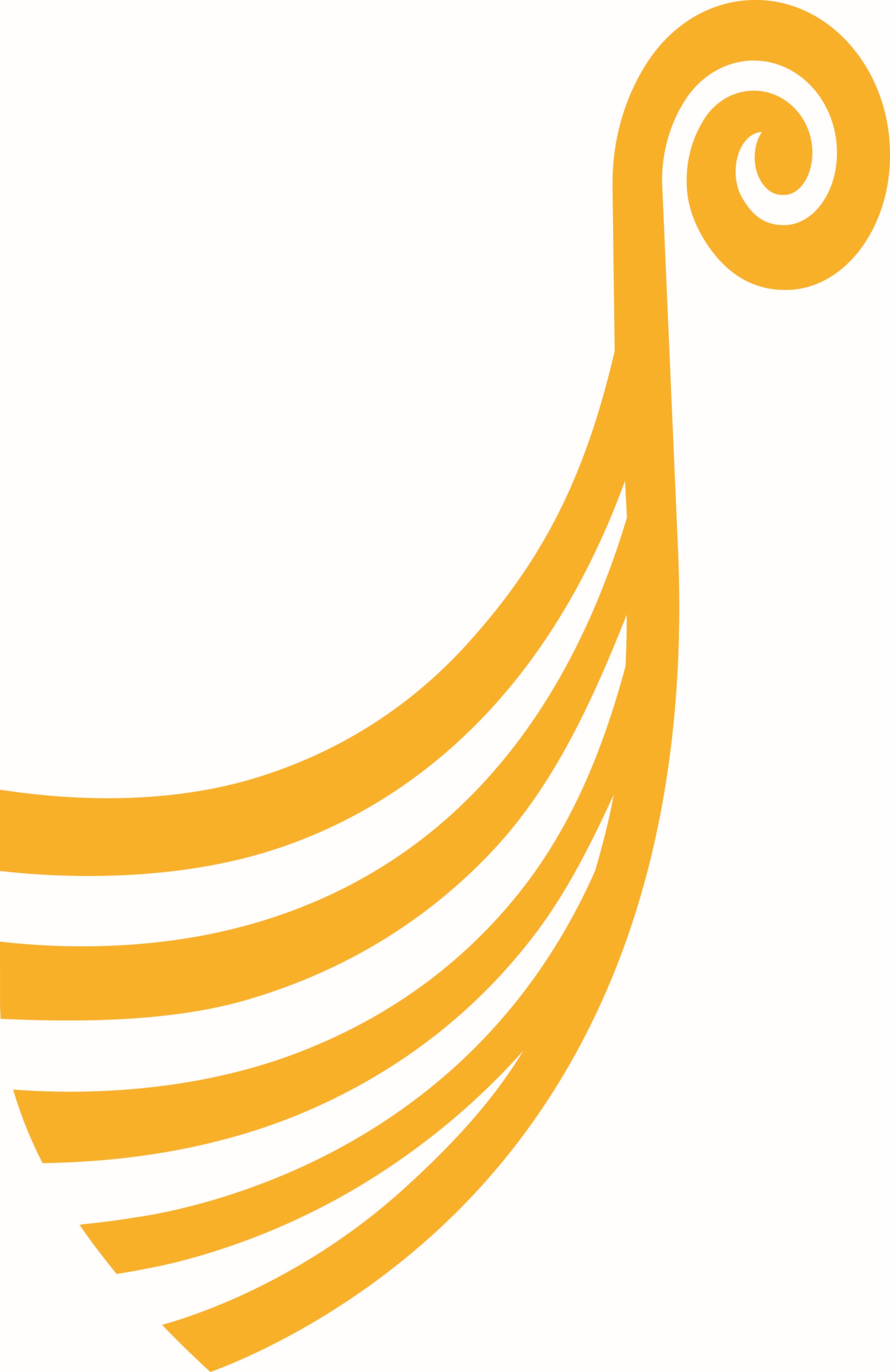 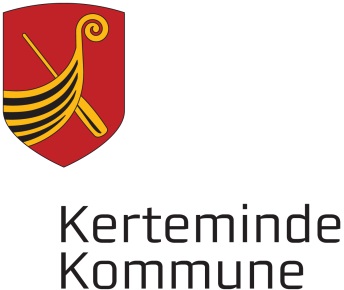 Tilsyn 2017For dagtilbudsområdetBørn og UngeforvaltningenKerteminde KommuneKerteminde Legestue Susan Løfwall          /   Marianne HøjbjergTilsynskonsulent      /   TilsynskonsulentHvis der er givet en henstilling skal daginstitutionslederen inden for én måned efter modtagelsen af tilsynsrapporten udarbejde en handleplan.Handleplanen skal godkendes af dagtilbudschefen.Tilsynsrapport (bilag 9)(udarbejdes af de tilsynsførende fra Børn og Ungeforvaltningen – kopi gives til daginstitutionslederen)Daginstitutionens navn:Kerteminde LegestueInstitutionstype (kommunal / privat):Privat (Landsbyordning)Tilsynet er gennemført den: 18.december 2017Tilsynsrapport udarbejdet den: 8.1.2018Tilsynsførende:Susan Løfwall og Marianne HøjbjergSammenhængKerteminde Kommune har ifølge Dagtilbudsloven pligt til at føre tilsyn med dagtilbuddene i kommunen. Disse tilsyn baseres på et tilsynsbesøg mellem dagtilbuddet og Børne- og familieafdelingen, hvor tilsynet tager afsæt i den ramme, der præsenteres i ”Tilsynskonceptet – Dagtilbudsområdet 2017”. Tilsynet med dagtilbud består således af flere dele, der samlet skal give en styrket vurdering af det pågældende tilbud. Tilsynet består af følgende dele:Interview med dagtilbudslederen samt formand for bestyrelsenFokusgruppeinterview med repræsentanter for personalegruppen. Fokusgruppeinterview med udvalgte børn fra børnegruppen.Rundvisning og observation af de fysiske rammer.Spørgeskemaundersøgelse tilsendt forældre inden tilsynsbesøget.Konkret for denne rapport betyder det, at når der eksempelvis henvises til forældre, så henvises der til de data, der er indsamlet via besvarelserne fra spørgeskemaundersøgelsen. Når der henvises til medarbejderens holdning, så tager dette afsæt i data opsamlet i det fokusgruppeinterview, der blev afviklet i forbindelse med tilsynsmødet osv.Opsummering af den tilsynsførendes vurderingerRundvisning: De fysiske rammer inde og ude er blevet besigtiget.Helhedsindtrykket af udendørs arealerne er at der er gode legerum, og at der findes forskellige områder så der både er plads til vild og stille leg. Udearealerne er ikke overvældene store, men er tilstrækkelige når dagtilbuddets størrelse bliver taget i betragtning. Legepladsen virker til at være i god stand, og det oplyses at der arrangeres arbejdsdage, hvor eventuelle lege plads anmærkninger udbedres. De børn, vi interviewede, fortalte, at de synes legepladsen er god at lege på.Helhedsindtrykket af indendørs arealerne er at der findes gode indendørs legemuligheder. Der findes muligheder for både vild leg og leg af mere stille karakter. Dagtilbuddets begrænsede størrelse gør at der laves en meget specifik opdeling baseret på børnenes lege ønsker. Indendørs arealerne er indrettet på en hyggelig og hjemlig måde og der er en glad og imødekommende atmosfære. Støjniveauet er lavt.    Pædagogiske læreplaner:Der arbejdes i dagtilbuddet ikke struktureret med de pædagogiske læreplaner. Personalet oplyser,  at de når de faste ting, men går ikke målrettet frem efter planerne. Samtidig oplyser ledelsen at der bliver forsøgt at sørge for at alle aktiviteter og ture, er lærerige. Ud fra forældre besvarelserne kan det ses at forældrene (85%) generelt er positivt stemt over for strukturen i det pædagogiske arbejde.Børn med særlige behov bliver på grund af dagtilbuddets størrelse opdaget. I disse tilfælde forsøges det at finde frem til baggrunden for barnets særlige behov. I tilfælde hvor et barn bliver konsekvent ekskluderet af gruppen forsøger personalet at lege barnet ind i gruppen. Eller prøver på at finde områder hvor det pågældende barn ikke har særlige udfordringer og prøver at fokusere på disse områder. Denne fremgangs måde afspejles i forældre besvarelserne hvor forældrene oplyser, at de føler at deres børn i dagtilbuddet bliver hjulpet til at opbygge gode venskaber.  Børnene fortæller, at de har gode venner i legestuen, og at de voksne laver noget spændende sammen med børnene. Der evalueres i dagtilbuddet ikke skriftligt på de pædagogiske læreplaner. Der arbejdes ydermere meget traditions orienteret og man følger årets gang, så man kommer ind på alle emner. Forældre besvarelserne viser at  ca. halvdelen af forældrene angiver, at de kun i meget lille, lille eller nogen grad føler sig informeret om det pædagogiske arbejde.Personalets kvalifikationer: Både personale og ledelse føler at de er kvalificerede til at udføre deres daglige opgaver. Dagtilbuddet har begrænset størrelse og der er derfor kun tre fastansatte. Leder er uddannet pædagog og to pædagog medhjælpere, hvor af den ene har taget PGU. Forældre besvarelserne viser, at forældrene i generel høj grad mener at personalet er fagligt dygtigt.Der bliver i dagtilbuddet diskuteret hvad der rører sig inden for fagområdet, og personalet oplyser at de læser fagblade og finder information på nettet. Hvis man falder over noget interessant bliver det delt.Pædagogisk vanskelige opgaver løses ved hjælp af sprog pædagog eller PPR. Dagtilbuddet blev oplyst om muligheden for at benytte U Teamet i forbindelse med pædagogisk vanskelige opgaver.     Børnenes trivsel:Der er en speciel arbejdsgang i børnehaven, da der dagligt er en forældre vagt til stede, til at hjælpe medarbejderne i det daglige arbejde. Denne arbejdsgang afspejler sig i forældre besvarelserne, hvor forældrene generelt i højeste grad føler, at deres barn er trygt i dagtilbuddet. Samtidig er der en meget struktureret hverdag som leder og personale mener, afhjælper konflikter i løbet af dagen. På trods af den strukturerede hverdag er der også plads til at lytte til børnenes idéer og følge dem hvis det er muligt.  Børnene angiver, at de voksne er gode til at lytte til dem, og at de nogen gange er med til at bestemme, hvad de skal lave i legestuen.Personalet sørger derudover for at tage børnenes perspektiv, når de taler til dem og sørger for at finde hoved og hale i situationen hvis der er opstået konflikter.  Læringsmiljøer: Der bliver i dagtilbuddet skabt inkluderende lærings miljøer ved at der bliver lavet grupper hvor personalet forsøger at være behjælpelige i forbindelse med at etablere fællesskab i grupperne.Der arbejdes ud fra den anerkendende tilgang, hvor børns styrker og kompetencer anerkendes og bruges i det inkluderende arbejde.Forældre besvarelserne viser,  at forældrene generelt i højeste grad føler at aktiviteterne i dagtilbuddet har en positiv betydning for deres børns udvikling, dog angiver forældrene, (41%) at deres barn kun i meget lille, i lille eller i nogen grad lærer at forstå forskellige kulturer, vaner, sprog og måder at leve på.Kommunale målsætninger:Både leder og medarbejdere kender og har læst kommunens børn og unge politik.Medarbejdere oplyser endvidere at selvom der ikke er specielt fokus på det,  passer deres arbejdsmetode fint overens med visionen i Børn og Unge politikken.Fællesskab i Kerteminde visionen efterleves ved at de største børn fire gange årligt besøger demens huset. Endvidere har børnene gået luciaoptog i Aktiv huset, og førskole børnene har et projekt sammen med skolen,  hvor børnene møder deres kommende skole kammerater. Ledelse:Leder og medarbejdere oplyser at der er en god stemning og kemi i dagtilbuddet, og at de har tiltro til hinanden. Leder prøver at have en inddragende ledelses stil, og medarbejderne føler de bliver set og anerkendt. Samtidig er ledelsen god til at give både ris og ros.Leder giver udtryk for at, hun tager ansvar, og er ikke bange for at skære igennem.AnbefalingerAnbefalinger fra sidste tilsyn, 2015:Det blev anbefalet, at dagtilbuddet fremadrettet arbejder med den skriftlige dokumentation af de pædagogiske læreplaner, herunder beskrivelse af den pædagogiske rammeDet blev anbefalet, at der i mindre grad arbejdes med digital læring             Opfølgning på anbefalinger:Anbefalingen er ikke efterlevetAnbefalingen er ikke efterlevetAnbefalinger, 2018:Det anbefales, at der omgående igangsættes et arbejde med at beskrive den pædagogiske ramme og udarbejde skabeloner til brug for dokumentation af de pædagogiske læreplanerDet anbefales, at leder og medarbejdere sikrer, at informationer om det pædagogiske arbejde bliver kommunikeret til alle forældreDet anbefales, at personalet styrker deres faglighed og bliver mere bevidste om at kæde praksis og teori sammen, hvorved man lettere kan leve op til ovenstående anbefaling.Aftaler  Der er ikke lavet nogen aftalerHenstillingerDet henstilles, at der inden 1. juli 2018 foreligger en plan hvordan man f.eks. vil bruge IPads i læringsøjemed. Henstillingen skal ses i sammenhæng med kravene i den kommende dagtilbudsreform.